Seeds of Faith • Faith Formation EndowmentCatholic Foundation of Southern MinnesotaFunding ReportMinistry-based Projects for IndividualsGeneral InformationName: _____________________________________________________________Email Address: ______________________Phone:____________________________Parish/School/Institution:_______________________________________________Funded Education/Training:______________________________________________Funding ReportFollowing the completion of the continuing education experience for which funding was provided, please attach a brief narrative description (in one page or less) of:Completed budget including all expenses and income, including registration fees, travel expenses, materials, etc.How the funded education/training went.How the funded education/training will be of benefit to the ministry of your institution.  This report should be submitted within two weeks of the date on which you completed your grant-related activity.________________________________________Please return this completed form, with the attached narrative description, to:	Monica Herman, Executive Director       Catholic Foundation of Southern Minnesota       P.O. Box 30098       Winona, MN 55987	Phone: (507) 858-1276       Fax: (507) 454-8106        E-mail: mherman@catholicfsmn.org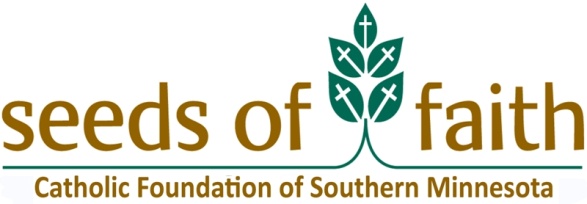 